LOGO de la Structure (ARML ou ML)COMMUNIQUE DE PRESSE(Villes, le xx juin 2024Les Missions Locales font leurs jeux(Nom de la structure) organisera du 12 au 20 septembre 2024 (nombre) évènements sportifs dans le cadre de La Semaine nationale des Missions Locales qui se tiendra sur le thème de l’activité physique et du sportEn cette année 2024 où la France accueille les jeux, l’Union nationale des Missions Locales a choisi de mettre en avant l’activité sportive et le sport comme outils d’aide à l’insertion sociale et professionnelle des jeunes.Pour encourager les jeunes à “marquer des points pour leur avenir”, l’ARML-(région) proposera xxxx événements sportifs et d’e-sport « citation» déclare président de (la structure)Xxx événements organisés par les Missions Locales (région)Les Missions Locales (préciser) sont mobilisées et organiseront à l’occasion de cette Semaine Nationale des Missions Locales, xxx événements. (description) Le sport : un levier pour l’avenir des jeunesDans leur rôle d’accompagnement des jeunes pour accéder à la formation, à l’emploi, à la santé, au logement, à la mobilité et à la citoyenneté, les Missions Locales leur proposent régulièrement des pratiques sportives.En effet, l’accès au sport fait partie de l’approche globale des Missions Locales en ce qu’il permet de développer des compétences douces essentielles à la réussite des parcours d’insertion, comme l’engagement, l’esprit d’équipe, le dépassement de soi, la détermination et de lutter contre la sédentarité d’un point de vue de santé et de bien-être. Il est également fréquent que jeunes et employeurs se retrouvent sur un terrain de sport avant d’entamer toute autre démarche.Pour en savoir plus : https://snml-2024.unml.info/ À propos de l’ARML – (région)À propos du réseau des Missions LocalesLe réseau national des Missions Locales se compose de 440 structures, présidées par les élus locaux et compte 6 800 lieux d’accueil sur l’ensemble du territoire métropolitain et ultramarin. Les Missions Locales accompagnent chaque année plus de 1,1 million de jeunes dans leur parcours d’insertion.Le réseau est représenté au niveau national auprès des acteurs publics, économiques et sociaux par l’Union nationale des Missions Locales (UNML) Elle assure également la fonction de syndicat d’employeurs de la branche professionnelle des Missions Locales qui regroupe plus de 15 000 salariés.https://www.unml.info/Linkedin, X, Facebook, Instagram et YoutubeContact mediasxxxxxxx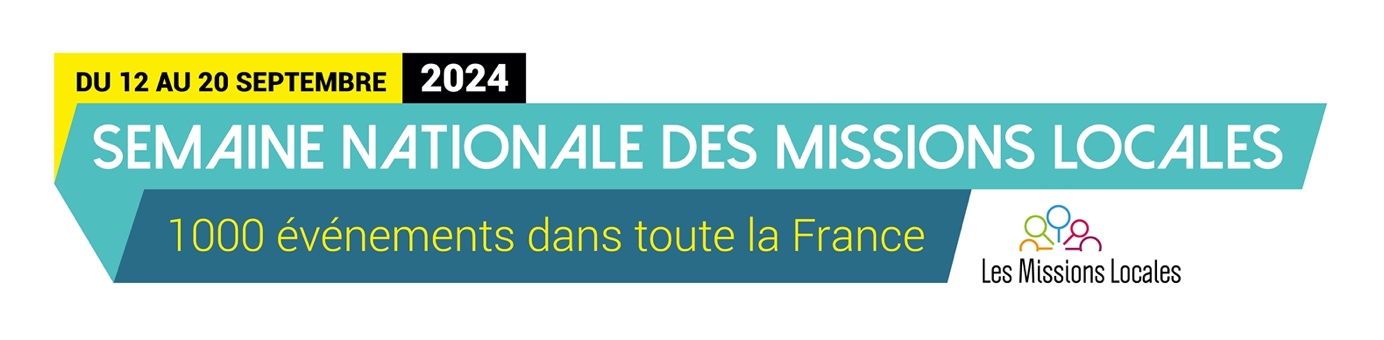 